IV Международный конкурс исследовательских работ школьников«Research start»Секция: ЭкономикаТема работы: «Проценты. Применение знаний о процентах при выборе образовательного кредита»Орлов СтепанУченик 7 «В»ГБОУ СО «Гимназия №1(Базовая школа РАН)» Научный руководитель: Шапкина Елена ВикторовнаПреподаватель экономикиГБОУ СО «Гимназия №1(Базовая школа РАН)»г.Самара2021-2022 гг.СодержаниеВведение……………………..……………………………………………………………………....…3Глава 1. Проценты1.1. История возникновения понятия «процент» ………………………………………….……..…41.2. Исчисление процентов. Виды процентов…………………………………………….…..……..41.3. Применение знаний о процентах………….. ……………………………………….…….……..6Глава 2. Практическая часть2.1. Опрос учащихся о заинтересованности в образовательных кредитах.Анализ предложений банков в сфере образовательных кредитов….………………………….......72.2.  Образовательный кредит. Расчет начисленных процентов и сроков кредитования……………………………………….…..10Заключение……………………………………………….……………………………….…………..13Список литературы…………………………………………………………………………….…..…14Приложения	……………………..…………………………………………………………….…..…15ВведениеВ современном мире, конкурентным преимуществом во многих сферах  деятельности становится способность человека правильно оценивать риски. Немаловажную роль для правильного восприятия информации являются знания людей. И таким, казалось бы, простым инструментом для сравнения и выявления достоверности показателей является расчет процентов.  Понятие процента появилось еще в древности и получил свое распространение во всем мире во многом, благодаря удобству использования.Мы предполагаем, что изучение различным способов использования процента может стать источником важной  информации о жизни людей, а также их взаимодействия с различными коммерческими организациями и государственными органами.Трудно переоценить популярность исчисления процентов во всех сферах деятельности человека. Именно это делает тему нашего исследования актуальной.Цель исследования: рассмотреть разные аспекты применения исчисления процентов с целью извлечения финансовой-экономической, инвестиционной, банковской информации разного рода. В частности, рассмотреть возможность и получения кредита на образование.Для достижения цели исследования автор ставит перед собой следующие задачи: изучить историю возникновения процента, проанализировать причины его популярности в мире, рассмотреть исчисления разных видов процента, применения в жизни, в частности при получении образовательного кредита.Таким образом, объект исследования – понятие процента, а предмет исследования - история возникновения, особенности исчисления, виды и использование в современном мире.Наиважнейшим вопросом, который стоит перед молодым человеком в современном мире является выбор профессии. Конкурс на бюджетные места иногда стремиться к сотне человек на место. Рассмотрим возможности и риски получения образования на платной основе. Знания о применении процентов при оценке различных вариантов получения образовательных кредитов помогут принять оптимальное решение.В ходе работы были использованы следующие методы исследования: теоретические (изучение, анализ и синтез фактов из литературных и Интернет-источников, обобщение материала); эмпирические (сравнение); математические (статистические, подсчёт, вычисления, обработка материала). Таким образом, наше исследование носит как теоретический, так и практический характер.Глава 1. Теоретическая часть.История возникновения понятия «процент».Проценты – это одно из базовых математических понятий. Процент – это сотая часть.  Первые появления процентов
Слово "процент" происходит от латинского "pro centum", что буквально означает "за сотню" или "со ста". Процентами очень удобно пользоваться на практике, так как выражают части целых чисел в одних и тех же сотых долях. Это даёт возможность упрощать расчёты и легко сравнивать части между собой и целыми. Идея выражения частей целого постоянно в одних и тех же долях, вызванная практическими соображениями, родилась ещё в древности у вавилонян, которые пользовались шестидесятеричными дробямиОфициально история появления процентов начинается с тех времен, когда сенату пришлось устанавливать максимально допустимый процент взимаемый с должников, чтобы заимодавцы "не переусердствовали", в "выбивании долгов". Римляне называли процентами деньги, которые платил должник заимодавцу за каждую сотню. Римляне брали с должника лихву (т. е. деньги сверх того, что дали в долг). При этом говорили: "На каждые 100 сестерциев долга заплатить 16 сестерциев лихвы". Кстати, именно из Рима проценты начали свое "шествие" по миру.Проценты были известны индийцам еще в V в. Это закономерно, так как в Индии с давних пор счет велся в десятичной системе счисления. В Европе десятичные дроби появились на тысячу лет позже, их ввел бельгийский ученый С. Стевин. В 1584 г. он впервые опубликовал таблицу процентов.Введение процентов оказалось удобным не только для оценки содержания одного вещества в другом. В процентах стали измерять изменение производства товара, рост денежного дохода и т.д.История возникновения знака %. Существует две версии происхождения знака %. Одна из версий, больше похожая на вымысел, это ошибка наборщика, который, набирая в 1685 году в Париже книгу под названием "Руководство по коммерческой арифметике" Матье де ла Порта, по ошибке вместо слова "cto" поставил знак %. По второй, более правдоподобной версии, знак % это упрощение буквы t в слове "cto" (которым ранее обозначали проценты). В скорописи буква t превратилась в черту (/), а затем и современный знак cto - c/o - %Исчисление процентов. Виды процентов.Нахождение процента от данного числа Чтобы найти a% от b нужно  b*a/100  или b*0,01 a Нахождение числа по процентамЧтобы найти число, а% которого равны b, нужно b/а/100 или b/0,01 aНахождение процентного отношения чиселЧтобы найти процентное отношение чисел а и b, надо отношение этих чисел умножить на 100% , т.е. a/b 100% Виды процентов.Простые проценты.Рассмотрим исчисление простых процентов на примере банковского вклада. Увеличение вклада по схеме простых процентов характеризуется тем, что суммы процентов в течение всего срока хранения определяются исходя только из первоначальной суммы вклада (So), независимо от срока хранения и количества начисления процентов.Пример: Пусть вкладчик открыл в сберкассе счет и положил на него S0 рублей. Если банк обязуется выплачивать вкладчику в конце каждого года р% от первоначальной суммы So, тогда по истечении одного года сумма начисленных процентов cоставляет S0/100•p руб. и величина вклада станет равной: S = So + S0/ 100•p = So (1+р/100) рублей, р% называют годовой процентной ставкой. Если через год вкладчик снимает со счёта начисленные проценты S0/100•p ,а за два года начисленные проценты составят 2S0/100•p, через n лет на вкладе по формуле простого процента будет: Sn = So (1+р/100).Сложные проценты.Рассмотрим другой способ расчёта банка с вкладчиком. Он состоит в следующем: если вкладчик не снимает со счёта сумму начисленных процентов, то эта сумма присоединяется к основному вкладу, а в конце следующего года банк будет начислять проценты уже на новую, увеличенную сумму.  Это означает, что банк станет начислять проценты не только на основной вклад, но и на проценты, которые на него полагаются. Такой способ начисления «процентов на проценты» называют сложными процентами. Сумма вклада по формуле сложного процента: Sn=S0 (1+р/100)n, где n = 1,2,3….При выдаче кредитов банки обычно используют аннуитетные платежиКак видно, при дифференцированном платеже нагрузка по выплатам в первые месяцы оказывается больше, чем в последующие. Если сумма кредита достаточно велика, это может быть затруднительно для заемщика. Особенно чувствительно это при ипотечном кредите, если его берет молодой человек: ведь в начале жизненного пути его доходы невелики, но со временем они будут расти.Но ведь график погашения кредита можно составить и иначе, - например, рассчитать величину регулярного платежа так, чтобы каждый раз платить одинаковую сумму и полностью погасить долг к моменту последнего платежа. Такая схема погашения долга называется аннуитетной. Чаще всего аннуитеты используются при кредитах на срок в несколько лет, а платежи при этом производятся ежемесячно. При этом в структуре каждого отдельного платежа часть денег идет на выплату процентов за последний месяц, а еще часть – на погашение суммы основного долга, которая, соответственно, постепенно уменьшается от месяца к месяцу.Формула аннуитетного платежа обычно пугает людей без математического образования или склонности к математике. Она выглядит так: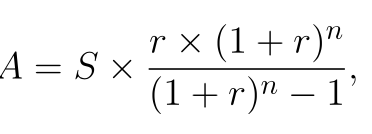 где A - величина аннуитетного платежа, S - сумма долга, r - процентная ставка за период (если ставка в договоре установлена в годовых процентах, то надо понимать, как производится переход от готовой ставки к ежемесячной - по формуле простых или сложных процентов), а n - количество платежей.Применение процентов.Значение процентов в повседневной жизни велико. Рассмотрим в каких случаях расчет процентов может помочь школьнику принимать решения.  Первый и самый простой случай - это покупка канцтоваров, например, часто в магазинах используют акции «купи 2-получи 3». Допустим ручка стоит 30 рублей, если купим одну, то оплатим 100 % ее стоимости, если купим 2, по оплатим 60р., а получим 3 штуки. Каждая ручка для ученика будет стоить 20 руб. Экономия составит 33,3% от стоимости ручки. Расчет процентов учитывается при принятии решений, влияющих на выбор профессии ученика. Допустим, что ученик, заканчивающий 11 класс и стоит перед выбором «Кем быть?». Различные образовательные учреждения предлагают платные образовательные услуги.Поступление в вуз - время, когда приходится принимать первые самые важные решения в жизни. Абитуриенты и их родители стараются продумать каждую мелочь, но учесть абсолютно все очень сложно. Жизнь не стоит на месте. Каждый год количество абитуриентов увеличивается. Сказывается  «всплеск» демографической волны рождаемости. В ближайшие годы конкурс лишь на возрастет. Государство старается поощрять стремление школьников получать технические профессии. Считается, что легче поступить в технический ВУЗ. Но главное в жизни – это выбрать профессию, которая тебе нравится. Важно, чтобы  работа приносила не только материальную выгоду, но и моральное удовлетворение.К началу приемной кампании большинство абитуриентов уже наверняка определились со специальностью и списком желанных вузов. При этом важно реально оценивать собственные шансы на поступление - конкурс на бюджетное обучение в вузах может достигать сотен человек на место. Но не стоит заранее отказываться от мечты о престижном дипломе. Решением может стать образовательный кредит - несомненно наиболее выгодное долгосрочное вложение.Глава 2. Практическая часть2.1. Анализ предложений банков в сфере образовательных кредитов.        В настоящее время вузы предлагают для поступления абитуриентам места за счет бюджетного финансирования и за счет собственных средств. Проанализировав статистику поступлений выпускников ГБОУ СО "Гимназия № 1 (Базовая школа РАН)" за период с 2016-2021 год я выяснил, что существует тенденция к увеличению доли поступивших за счет собственных средств.Таблица 1Сведения о выпускниках, поступивших в вузыДиаграмма 1При опросе учащихся ГБОУ СО "Гимназия № 1 (Базовая школа РАН)" выяснилось, что большая часть заинтересована в получении информации об образовательных кредитах. Всего несколько человек знали о кредите Сбербанка с господдержкой.В ходе проведенного опроса мы выяснили, что большинство уже выбрало направление обучения. Результаты опроса учеников 8 класса представлены на Диаграмме 2.Диаграмма 2Результаты опроса учеников 10 класса представлены на Диаграмме 3.Диаграмма 3Ответы на вопросы о выборе учебного заведения и источника средств, направленных на оплату образования отражены в Диаграмме 4. Диаграмма 4Рассмотрим предложения банков по образовательным кредитам. При анализе рынка с помощью интернета и консультаций в офисах банков удалось выяснить, что целевые образовательные кредиты на данный момент предоставляет только Сбербанк. Для сравнения рассмотрим вариант с получением обычного потребительского кредитаСбербанкот 12,9% (ставка если не приобретается услуга по страховании жизни) Сумма до 5 миллионов рублейСрок От 3 месяцев до 5 лет Без залога и поручителей Требуется подтверждение доходаВозраст Заемщика  от 21 (или 18 для зарплатных клиентов) до 70 лет на момент возврата кредитаСбербанк образовательный кредит с государственной поддержкойСтавка 3% годовых  Сумма  соответствует стоимости обучения.Платежеспособность заемщика не учитывается.Срок: Срок обучения, увеличенный на 9 месяцев, плюс 15 лет, отведенных на погашение кредита.На период обучения и дополнительно 9 месяцев заемщику предоставляется отсрочка по выплате: - основного долга по кредиту;- части платежей по процентам за 1-ый и 2-ой годы пользования кредитом (или за период, оставшийся до окончания обучения в вузе, если он составляет менее 2-х лет), исходя из процентной ставки заемщика: 60 % от суммы платежа в течение первого года пользования кредитом, 40% от суммы платежа в течение второго года пользования кредитом. Начиная с третьего года пользования кредитом, проценты уплачиваются заемщиком в полном объеме.Без залога и поручителейПодтверждение дохода не требуетсяВозраст Заемщика от 14 года при наличии разрешения органов опеки и попечительства и письменного согласия законных представителей, с 18 лет, без дополнительных разрешений и согласий.Кредит выдается единовременно, если необходимо оплатить один год или частями, на основании договора об открытии невозобновляемой кредитной линии. При этом, каждая часть выдается на оплату только одного года.При анализе этих двух вариантов, используя наши знания о процентах, мы, даже, не совершая дополнительных расчетов видим, что образовательный кредит от Сбербанка с господдержкой выгоднее.2.2.  Образовательный кредит. Расчет начисленных процентов и сроков кредитования.Стоимость обучения в вузах города Самары колеблется около 150 000 руб. в год, с ежегодным 5% повышением. В случае, если есть возможность оплатить сразу 4 года (бакалавриат), то стоимость обучения изменяться не будет.Рассмотрим графики погашения образовательного кредита Сбербанка с господдержкой и потребительского кредита. При получении потребительского кредита Сбербанк предлагает получить всю необходимую сумму сразу. За 4 года стоимость обучения составит 600 000руб. Сумма кредита 600 000 руб. Процентная ставка 12,9% годовых, ежемесячный платеж 13 613 руб. Переплата по процентам составит за 5 лет 216 790 р.По графику платежей составлены диаграмма 5 и 6. График платежей представлен в Приложении 1Диаграмма 5Диаграмма 6Сбербанк кредит на образование с государственной поддержкой. Процентная ставка  с учетом всех льгот и отсрочек составит 3% годовых. По графику платежей, представленному в Приложении 2, составлены диаграмма 7 и 8.Сумма кредита 646 519 руб.  1 год обучения 150 000 р.2 год обучения 157 500р.3 год обучения  165 375р.4 год обучения 173 644р.Ежемесячный платеж начиная с 5 года графика платежей составит 4 445 руб. переплата 212 341 р.Диаграмма 7Диаграмма 8Следует обратить внимание на то, что в случае, если будет выбран потребительский кредит, то студенту придется оплачивать основной долг по кредиту еще во время учебы, что при дневной форме обучения будет крайне затруднительно, значит бремя оплаты падет на родителей.Если будет выбран образовательный кредит Сбербанка с господдержкой,  у студента есть  возможность оплачивать только проценты по кредиту, основной долг по кредиту нужно начинать платить через 9 месяцев	 после окончания учебы, за это время можно найти работу и оплачивать кредит самостоятельно. ЗаключениеВыбранная нами тема очень актуальна. Почти во всех областях человеческой деятельности применяются проценты. Современному человеку нужно хорошо ориентироваться в потоке информации и во многом в этом ему помогает умение высчитывать проценты.Оплата обучения - это действительно вложение, долгосрочная инвестиция в актив, который будет приносить только прибыль - образование. Как следствие, вы получаете преимущество на рынке труда, складывается успешная карьера.Образовательные кредиты с господдержкой - это один из механизмов социального лифта для тех, кто понимает, какие возможности открывает диплом ведущего вуза, востребованная специальность.Молодым людям впервые приходится принимать важное персональное экономическое решение - стоит ли вкладываться в получение столь необходимого качественного образования, как оценить свои финансовые возможности и на какую отдачу потом можно рассчитывать. Умение рассчитать процент помогает в этом разобраться. Таким образом, наша гипотеза подтверждается.Мы надеемся, что наша работа мотивирует школьников ответственнее подходить к изучению процентов в школе, чтобы впоследствии грамотно использовать их в жизни.Список литературыНагибин Ф.Ф., Канин Е.С. Математическая шкатулка: Пособие для учащихся 4 – 8 кл. сред. шк. – 5-е изд. – М.: Просвещение,1988И.Я. Депман, Н.Я. Виленкин «За страницами учебника математики» Москва «Просвещение», 1989.Симонов А.С. Проценты и банковские расчеты //Математика в школе, 1998, №5 История возникновения процентов https://irynaprocent.blogspot.com/p/blog-page_29.Образовательный кредит. Почему это хорошая инвестиция. https://www.hse.ru/news/admission/151999559.htmlОфициальный сайт Сбербанк https://www.sberbank.ru/ru/person/credits/money/credit_na_obrazovanieЭнциклопедический словарь юного математика. А.П. Савин https://coollib.net/b/403219/readПРИЛОЖЕНИЕ 1ПРИЛОЖЕНИЕ 2Год выпускаВыпускники, поступившие наВыпускники, поступившие наВсего выпускниковГод выпускабюджетдоговорВсего выпускников201653267920176942111201860461062019433073202053641172021623496График погашения займа СбербанкГрафик погашения займа СбербанкГрафик погашения займа СбербанкГрафик погашения займа СбербанкГрафик погашения займа СбербанкГрафик погашения займа СбербанкГрафик погашения займа СбербанкСумма займа 600 000р.Процентная ставкаПроцентная ставка12,90%Срок погашения займаСрок погашения займа60Платежи по займуПлатежи по займу13 611р.ПериодКалендарный месяцПроцентная ставкаЕжемес. ПлатежиПлатежи по процентамПлатежи по основному долгуОстаток задолженности по основному долгу на конец месяца1июль.211,1773%13 850р.7 064р.6 786р.593 214р.2авг.211,1393%13 850р.6 759р.7 091р.586 123р.3сент.211,1393%13 850р.6 678р.7 172р.578 951р.4окт.211,1393%13 850р.6 596р.7 254р.571 697р.5нояб.211,1393%13 850р.6 514р.7 336р.564 360р.6дек.211,1393%13 850р.6 430р.7 420р.556 940р.7янв.221,1393%13 850р.6 345р.7 505р.549 436р.8февр.221,1393%13 850р.6 260р.7 590р.541 846р.9март.221,1393%13 850р.6 173р.7 677р.534 169р.10апр.221,1393%13 850р.6 086р.7 764р.526 405р.11май.221,1393%13 850р.5 998р.7 852р.518 553р.12июнь.221,1393%13 850р.5 908р.7 942р.510 611р.13июль.221,1393%13 850р.5 818р.8 032р.502 579р.14авг.221,1393%13 850р.5 726р.8 124р.494 455р.15сент.221,1393%13 850р.5 634р.8 216р.486 238р.16окт.221,1393%13 850р.5 540р.8 310р.477 928р.17нояб.221,1393%13 850р.5 445р.8 405р.469 524р.18дек.221,1393%13 850р.5 349р.8 501р.461 023р.19янв.231,1393%13 850р.5 253р.8 597р.452 426р.20февр.231,1393%13 850р.5 155р.8 695р.443 730р.21март.231,1393%13 850р.5 056р.8 794р.434 936р.22апр.231,1393%13 850р.4 955р.8 895р.426 041р.23май.231,1393%13 850р.4 854р.8 996р.417 045р.24июнь.231,1393%13 850р.4 752р.9 098р.407 947р.25июль.231,1393%13 850р.4 648р.9 202р.398 745р.26авг.231,1393%13 850р.4 543р.9 307р.389 438р.27сент.231,1393%13 850р.4 437р.9 413р.380 025р.28окт.231,1393%13 850р.4 330р.9 520р.370 505р.29нояб.231,1393%13 850р.4 221р.9 629р.360 876р.30дек.231,1393%13 850р.4 112р.9 738р.351 138р.31янв.241,1393%13 850р.4 001р.9 849р.341 289р.32февр.241,1393%13 850р.3 888р.9 962р.331 327р.33март.241,1393%13 850р.3 775р.10 075р.321 252р.34апр.241,1393%13 850р.3 660р.10 190р.311 062р.35май.241,1393%13 850р.3 544р.10 306р.300 756р.36июнь.241,1393%13 850р.3 427р.10 423р.290 333р.37июль.241,1393%13 850р.3 308р.10 542р.279 791р.38авг.241,1393%13 850р.3 188р.10 662р.269 128р.39сент.241,1393%13 850р.3 066р.10 784р.258 345р.40окт.241,1393%13 850р.2 943р.10 907р.247 438р.41нояб.241,1393%13 850р.2 819р.11 031р.236 407р.42дек.241,1393%13 850р.2 693р.11 157р.225 251р.43янв.251,1393%13 850р.2 566р.11 284р.213 967р.44февр.251,1393%13 850р.2 438р.11 412р.202 555р.45март.251,1393%13 850р.2 308р.11 542р.191 013р.46апр.251,1393%13 850р.2 176р.11 674р.179 339р.47май.251,1393%13 850р.2 043р.11 807р.167 532р.48июнь.251,1393%13 850р.1 909р.11 941р.155 591р.49июль.251,1393%13 850р.1 773р.12 077р.143 514р.50авг.251,1393%13 850р.1 635р.12 215р.131 299р.51сент.251,1393%13 850р.1 496р.12 354р.118 945р.52окт.251,1393%13 850р.1 355р.12 495р.106 450р.53нояб.251,1393%13 850р.1 213р.12 637р.93 813р.54дек.251,1393%13 850р.1 069р.12 781р.81 032р.55янв.261,1393%13 850р.923р.12 927р.68 105р.56февр.261,1393%13 850р.776р.13 074р.55 031р.57март.261,1393%13 850р.627р.13 223р.41 808р.58апр.261,1393%13 850р.476р.13 374р.28 434р.59май.261,1393%13 850р.324р.13 526р.14 908р.60июнь.261,1393%13 850р.170р.14 908р.0р.ИТОГО232 228р.600 000р.График погашения займа (кредитной линии) Сбербанк кредит на образование с господдержкойГрафик погашения займа (кредитной линии) Сбербанк кредит на образование с господдержкойГрафик погашения займа (кредитной линии) Сбербанк кредит на образование с господдержкойГрафик погашения займа (кредитной линии) Сбербанк кредит на образование с господдержкойГрафик погашения займа (кредитной линии) Сбербанк кредит на образование с господдержкойГрафик погашения займа (кредитной линии) Сбербанк кредит на образование с господдержкойГрафик погашения займа (кредитной линии) Сбербанк кредит на образование с господдержкойГрафик погашения займа (кредитной линии) Сбербанк кредит на образование с господдержкойСумма  первого транша займа Сумма  первого транша займа 150 000р.Сумма  второго транша займа Сумма  второго транша займа 157 500р.Сумма  третьего транша займа Сумма  третьего транша займа 165 375р.Сумма  четвертого транша займа Сумма  четвертого транша займа 173 644р.Процентная ставкаПроцентная ставка3,00% Срок погашения займаСрок погашения займа237Платежи по займу начиная с 57 месяцаПлатежи по займу начиная с 57 месяцаПлатежи по займу начиная с 57 месяца4 445р.ПериодКалендарный месяцПроцентная ставкаЕжемес. ПлатежиПлатежи по процентамПлатежи по основному долгуОстаток задолженности по основному долгу на конец месяца1авг.210,1019%153р.153р.0р.150 000р.2сент.210,0986%148р.148р.0р.150 000р.3окт.210,1019%153р.153р.0р.150 000р.4нояб.210,0986%148р.148р.0р.150 000р.5дек.210,1019%153р.153р.0р.150 000р.6янв.220,1019%153р.153р.0р.149 999р.7февр.220,0921%138р.138р.0р.150 000р.8март.220,1019%153р.153р.0р.150 000р.9апр.220,0986%148р.148р.0р.150 000р.10май.220,1019%153р.153р.0р.150 000р.11июнь.220,0986%148р.148р.0р.150 000р.12июль.220,1019%153р.153р.0р.307 500р.13авг.220,1529%470р.470р.0р.307 500р.14сент.220,1479%455р.455р.0р.307 500р.15окт.220,1529%470р.470р.0р.307 500р.16нояб.220,1479%455р.455р.0р.307 500р.17дек.220,1529%470р.470р.0р.307 500р.18янв.230,1529%470р.470р.0р.307 500р.19февр.230,1381%425р.425р.0р.307 500р.20март.230,1529%470р.470р.0р.307 500р.21апр.230,1479%455р.455р.0р.307 500р.22май.230,1529%470р.470р.0р.307 500р.23июнь.230,1479%455р.455р.0р.307 500р.24июль.230,1529%470р.470р.0р.472 875р.25авг.230,2548%1 205р.1 205р.0р.472 875р.26сент.230,2466%1 166р.1 166р.0р.472 875р.27окт.230,2548%1 205р.1 205р.0р.472 875р.28нояб.230,2466%1 166р.1 166р.0р.472 875р.29дек.230,2548%1 205р.1 205р.0р.472 875р.30янв.240,2541%1 202р.1 202р.0р.472 874р.31февр.240,2377%1 124р.1 124р.0р.472 874р.32март.240,2541%1 202р.1 202р.0р.472 874р.33апр.240,2459%1 163р.1 163р.0р.472 874р.34май.240,2541%1 202р.1 202р.0р.472 873р.35июнь.240,2459%1 163р.1 163р.0р.646 519р.36июль.240,2541%1 643р.1 643р.0р.646 519р.37авг.240,2541%1 643р.1 643р.0р.646 519р.38сент.240,2459%1 590р.1 590р.0р.646 519р.39окт.240,2541%1 643р.1 643р.0р.646 519р.40нояб.240,2459%1 590р.1 590р.0р.646 519р.41дек.240,2541%1 643р.1 643р.0р.646 519р.42янв.250,2548%1 647р.1 647р.0р.646 519р.43февр.250,2301%1 488р.1 488р.0р.646 519р.44март.250,2541%1 643р.1 643р.0р.646 519р.45апр.250,2466%1 594р.1 594р.0р.646 519р.46май.250,2548%1 647р.1 647р.0р.646 519р.47июнь.250,2466%1 594р.1 594р.0р.646 519р.48июль.250,2548%1 647р.1 647р.0р.646 519р.49авг.250,2548%1 647р.1 647р.0р.646 519р.50сент.250,2466%1 594р.1 594р.0р.646 519р.51окт.250,2548%1 647р.1 647р.0р.646 520р.52нояб.250,2466%1 594р.1 594р.0р.646 520р.53дек.250,2548%1 647р.1 647р.0р.646 520р.54янв.260,2548%1 647р.1 647р.0р.646 521р.55февр.260,2301%1 488р.1 488р.0р.646 520р.56март.260,2541%1 643р.1 643р.0р.646 520р.57апр.260,2466%4 445р.1 594р.2 851р.643 669р.58май.260,2548%4 445р.1 640р.2 805р.640 864р.59июнь.260,2466%4 445р.1 580р.2 865р.638 000р.60июль.260,2548%4 445р.1 626р.2 819р.635 180р.61авг.260,2548%4 445р.1 618р.2 827р.632 354р.62сент.260,2466%4 445р.1 559р.2 886р.629 468р.63окт.260,2548%4 445р.1 604р.2 841р.626 627р.64нояб.260,2466%4 445р.1 545р.2 900р.623 727р.65дек.260,2548%4 445р.1 589р.2 856р.620 871р.66янв.270,2548%4 445р.1 582р.2 863р.618 008р.67февр.270,2301%4 445р.1 422р.3 023р.614 985р.68март.270,2541%4 445р.1 563р.2 882р.612 103р.69апр.270,2466%4 445р.1 509р.2 936р.609 167р.70май.270,2548%4 445р.1 552р.2 893р.606 274р.71июнь.270,2466%4 445р.1 495р.2 950р.603 324р.72июль.270,2548%4 445р.1 537р.2 908р.600 416р.73авг.270,2548%4 445р.1 530р.2 915р.597 501р.74сент.270,2466%4 445р.1 473р.2 972р.594 530р.75окт.270,2548%4 445р.1 515р.2 930р.591 599р.76нояб.270,2466%4 445р.1 459р.2 986р.588 613р.77дек.270,2548%4 445р.1 500р.2 945р.585 668р.78янв.280,2541%4 445р.1 488р.2 957р.582 711р.79февр.280,2377%4 445р.1 385р.3 060р.579 651р.80март.280,2541%4 445р.1 473р.2 972р.576 679р.81апр.280,2459%4 445р.1 418р.3 027р.573 652р.82май.280,2541%4 445р.1 458р.2 987р.570 665р.83июнь.280,2459%4 445р.1 403р.3 042р.567 623р.84июль.280,2541%4 445р.1 442р.3 003р.564 620р.85авг.280,2541%4 445р.1 435р.3 010р.561 610р.86сент.280,2459%4 445р.1 381р.3 064р.558 546р.87окт.280,2541%4 445р.1 419р.3 026р.555 520р.88нояб.280,2459%4 445р.1 366р.3 079р.552 441р.89дек.280,2541%4 445р.1 404р.3 041р.549 400р.90янв.290,2548%4 445р.1 400р.3 045р.546 355р.91февр.290,2301%4 445р.1 257р.3 188р.543 167р.92март.290,2541%4 445р.1 380р.3 065р.540 102р.93апр.290,2466%4 445р.1 332р.3 113р.536 989р.94май.290,2548%4 445р.1 368р.3 077р.533 912р.95июнь.290,2466%4 445р.1 316р.3 129р.530 784р.96июль.290,2548%4 445р.1 352р.3 093р.527 691р.97авг.290,2548%4 445р.1 345р.3 100р.524 591р.98сент.290,2466%4 445р.1 294р.3 151р.521 439р.99окт.290,2548%4 445р.1 329р.3 116р.518 323р.100нояб.290,2466%4 445р.1 278р.3 167р.515 156р.101дек.290,2548%4 445р.1 313р.3 132р.512 024р.102янв.300,2548%4 445р.1 305р.3 140р.508 883р.103февр.300,2301%4 445р.1 171р.3 274р.505 609р.104март.300,2541%4 445р.1 285р.3 160р.502 449р.105апр.300,2466%4 445р.1 239р.3 206р.499 243р.106май.300,2548%4 445р.1 272р.3 173р.496 070р.107июнь.300,2466%4 445р.1 223р.3 222р.492 848р.108июль.300,2548%4 445р.1 256р.3 189р.489 659р.109авг.300,2548%4 445р.1 248р.3 197р.486 462р.110сент.300,2466%4 445р.1 199р.3 246р.483 216р.111окт.300,2548%4 445р.1 231р.3 214р.480 002р.112нояб.300,2466%4 445р.1 184р.3 261р.476 741р.113дек.300,2548%4 445р.1 215р.3 230р.473 511р.114янв.310,2548%4 445р.1 206р.3 239р.470 272р.115февр.310,2301%4 445р.1 082р.3 363р.466 909р.116март.310,2541%4 445р.1 186р.3 259р.463 651р.117апр.310,2466%4 445р.1 143р.3 302р.460 349р.118май.310,2548%4 445р.1 173р.3 272р.457 077р.119июнь.310,2466%4 445р.1 127р.3 318р.453 759р.120июль.310,2548%4 445р.1 156р.3 289р.450 470р.121авг.310,2548%4 445р.1 148р.3 297р.447 173р.122сент.310,2466%4 445р.1 103р.3 342р.443 831р.123окт.310,2548%4 445р.1 131р.3 314р.440 516р.124нояб.310,2466%4 445р.1 086р.3 359р.437 158р.125дек.310,2548%4 445р.1 114р.3 331р.433 826р.126янв.320,2541%4 445р.1 102р.3 343р.430 484р.127февр.320,2377%4 445р.1 023р.3 422р.427 062р.128март.320,2541%4 445р.1 085р.3 360р.423 702р.129апр.320,2459%4 445р.1 042р.3 403р.420 299р.130май.320,2541%4 445р.1 068р.3 377р.416 922р.131июнь.320,2459%4 445р.1 025р.3 420р.413 502р.132июль.320,2541%4 445р.1 051р.3 394р.410 108р.133авг.320,2541%4 445р.1 042р.3 403р.406 705р.134сент.320,2459%4 445р.1 000р.3 445р.403 260р.135окт.320,2541%4 445р.1 025р.3 420р.399 840р.136нояб.320,2459%4 445р.983р.3 462р.396 378р.137дек.320,2541%4 445р.1 007р.3 438р.392 940р.138янв.330,2548%4 445р.1 001р.3 444р.389 497р.139февр.330,2301%4 445р.896р.3 549р.385 948р.140март.330,2541%4 445р.981р.3 464р.382 484р.141апр.330,2466%4 445р.943р.3 502р.378 982р.142май.330,2548%4 445р.966р.3 479р.375 502р.143июнь.330,2466%4 445р.926р.3 519р.371 983р.144июль.330,2548%4 445р.948р.3 497р.368 486р.145авг.330,2548%4 445р.939р.3 506р.364 980р.146сент.330,2466%4 445р.900р.3 545р.361 435р.147окт.330,2548%4 445р.921р.3 524р.357 911р.148нояб.330,2466%4 445р.883р.3 562р.354 348р.149дек.330,2548%4 445р.903р.3 542р.350 806р.150янв.340,2548%4 445р.894р.3 551р.347 255р.151февр.340,2301%4 445р.799р.3 646р.343 609р.152март.340,2541%4 445р.873р.3 572р.340 037р.153апр.340,2466%4 445р.838р.3 607р.336 431р.154май.340,2548%4 445р.857р.3 588р.332 843р.155июнь.340,2466%4 445р.821р.3 624р.329 219р.156июль.340,2548%4 445р.839р.3 606р.325 612р.157авг.340,2548%4 445р.830р.3 615р.321 997р.158сент.340,2466%4 445р.794р.3 651р.318 346р.159окт.340,2548%4 445р.811р.3 634р.314 712р.160нояб.340,2466%4 445р.776р.3 669р.311 043р.161дек.340,2548%4 445р.793р.3 652р.307 391р.162янв.350,2548%4 445р.783р.3 662р.303 729р.163февр.350,2301%4 445р.699р.3 746р.299 983р.164март.350,2541%4 445р.762р.3 683р.296 300р.165апр.350,2466%4 445р.731р.3 714р.292 586р.166май.350,2548%4 445р.745р.3 700р.288 886р.167июнь.350,2466%4 445р.712р.3 733р.285 154р.168июль.350,2548%4 445р.727р.3 718р.281 435р.169авг.350,2548%4 445р.717р.3 728р.277 707р.170сент.350,2466%4 445р.685р.3 760р.273 947р.171окт.350,2548%4 445р.698р.3 747р.270 200р.172нояб.350,2466%4 445р.666р.3 779р.266 421р.173дек.350,2548%4 445р.679р.3 766р.262 655р.174янв.360,2541%4 445р.667р.3 778р.258 877р.175февр.360,2377%4 445р.615р.3 830р.255 048р.176март.360,2541%4 445р.648р.3 797р.251 251р.177апр.360,2459%4 445р.618р.3 827р.247 424р.178май.360,2541%4 445р.629р.3 816р.243 607р.179июнь.360,2459%4 445р.599р.3 846р.239 761р.180июль.360,2541%4 445р.609р.3 836р.235 926р.181авг.360,2541%4 445р.599р.3 846р.232 080р.182сент.360,2459%4 445р.571р.3 874р.228 206р.183окт.360,2541%4 445р.580р.3 865р.224 341р.184нояб.360,2459%4 445р.552р.3 893р.220 447р.185дек.360,2541%4 445р.560р.3 885р.216 563р.186янв.370,2548%4 445р.552р.3 893р.212 669р.187февр.370,2301%4 445р.489р.3 956р.208 714р.188март.370,2541%4 445р.530р.3 915р.204 799р.189апр.370,2466%4 445р.505р.3 940р.200 859р.190май.370,2548%4 445р.512р.3 933р.196 926р.191июнь.370,2466%4 445р.486р.3 959р.192 966р.192июль.370,2548%4 445р.492р.3 953р.189 013р.193авг.370,2548%4 445р.482р.3 963р.185 050р.194сент.370,2466%4 445р.456р.3 989р.181 061р.195окт.370,2548%4 445р.461р.3 984р.177 077р.196нояб.370,2466%4 445р.437р.4 008р.173 069р.197дек.370,2548%4 445р.441р.4 004р.169 065р.198янв.380,2548%4 445р.431р.4 014р.165 051р.199февр.380,2301%4 445р.380р.4 065р.160 985р.200март.380,2541%4 445р.409р.4 036р.156 950р.201апр.380,2466%4 445р.387р.4 058р.152 892р.202май.380,2548%4 445р.390р.4 055р.148 836р.203июнь.380,2466%4 445р.367р.4 078р.144 758р.204июль.380,2548%4 445р.369р.4 076р.140 682р.205авг.380,2548%4 445р.358р.4 087р.136 595р.206сент.380,2466%4 445р.337р.4 108р.132 487р.207окт.380,2548%4 445р.338р.4 107р.128 380р.208нояб.380,2466%4 445р.317р.4 128р.124 251р.209дек.380,2548%4 445р.317р.4 128р.120 123р.210янв.390,2548%4 445р.306р.4 139р.115 984р.211февр.390,2301%4 445р.267р.4 178р.111 806р.212март.390,2541%4 445р.284р.4 161р.107 645р.213апр.390,2466%4 445р.265р.4 180р.103 465р.214май.390,2548%4 445р.264р.4 181р.99 284р.215июнь.390,2466%4 445р.245р.4 200р.95 084р.216июль.390,2548%4 445р.242р.4 203р.90 881р.217авг.390,2548%4 445р.232р.4 213р.86 668р.218сент.390,2466%4 445р.214р.4 231р.82 436р.219окт.390,2548%4 445р.210р.4 235р.78 201р.220нояб.390,2466%4 445р.193р.4 252р.73 949р.221дек.390,2548%4 445р.188р.4 257р.69 693р.222янв.400,2541%4 445р.177р.4 268р.65 425р.223февр.400,2377%4 445р.156р.4 289р.61 135р.224март.400,2541%4 445р.155р.4 290р.56 846р.225апр.400,2459%4 445р.140р.4 305р.52 540р.226май.400,2541%4 445р.134р.4 311р.48 229р.227июнь.400,2459%4 445р.119р.4 326р.43 903р.228июль.400,2541%4 445р.112р.4 333р.39 569р.229авг.400,2541%4 445р.101р.4 344р.35 225р.230сент.400,2459%4 445р.87р.4 358р.30 866р.231окт.400,2541%4 445р.78р.4 367р.26 500р.232нояб.400,2459%4 445р.65р.4 380р.22 120р.233дек.400,2541%4 445р.56р.4 389р.17 731р.234янв.410,2548%4 445р.45р.4 400р.13 331р.235февр.410,2301%4 445р.31р.4 414р.8 917р.236март.410,2541%4 445р.23р.4 422р.4 495р.237апр.410,2466%4 445р.11р.4 492р.0р.ИТОГО212 341р.646 520р.